ЛИТЕРАТУРНЫЕ  ОМОНИМЫ 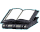 ◘ Не только запутанное и затруднительное положение, но и крышка из картона, кожи и других материалов, в которую заключается книга ________________________________◘ Не только результат умножения, но и плод труда писателя или поэта ________________◘ Не только  геометрическая кривая, но и сильное преувеличение для создания художественного образа __________________◘ Не только документ школьника об успеваемости, но и форма литературного произведения ___________________________◘ Не только терпение, стойкость и самообладание, но и цитата ________________◘ Не только ряд одинаковых по размеру ровных предметов, наложенных один на другой, но и минимально повторяющийся в стихе ритмический рисунок ______________________◘ Не только тяжёлое событие, переживание, причиняющее нравственные страдания, но и род литературных произведений ____________◘ Не только специалист по раскрытию уголовных преступлений, но и литературное произведение, изображающее раскрытие запутанных преступлений _______________◘ Не только купол церкви, но и раздел книги ______________________________________Дорогие  ребята !Приглашаем вас посетитьЦентральную детскую библиотекуНАШ АДРЕС:607320  с. Дивеево,ул. Октябрьская, д.16Библиотека работает:Понедельник-пятницаС 10.00 до 18.00ВоскресеньеС 10.00 до 17.00Суббота – выходной деньТелефон: 4-27-02Сайт: divbibl.ruЖдём вас !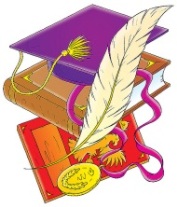 Составитель: М.Н. Нагайцева – ведущий библиограф Центральной детской  библиотеки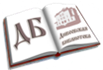 МАУК «ЦБС Дивеевского муниципального района»Центральная детская библиотека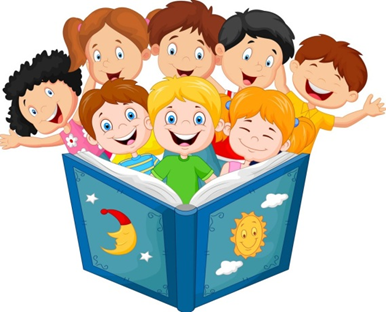 Литературное летоЗадания к программе  летнего  чтения «Секреты книжного лета»Дивеево2019Дорогой друг !Ты любишь путешествовать ? Мечтать? Фантазировать? Играть? Читать ? Творить ? Тогда тебе с нами по пути ! Детская библиотека приглашает  всех желающих принять участие в программе летнего чтения «Секреты книжного лета»! Самых активных ждут удивительные открытия, незабываемые встречи, и конечно же призы ! Путешествуйте ! Читайте ! Баллы набирайте ! Призы получайте !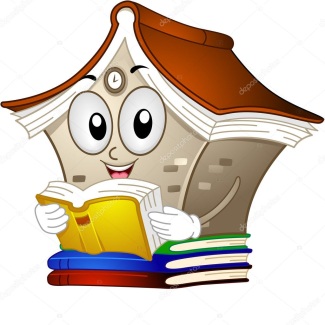 Угадай кроссворд оИ. А. Крылове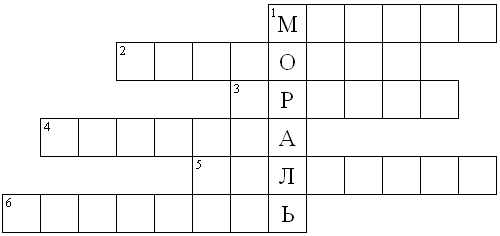 Город, в котором родился И. А. Крылов.Ее воплотил Крылов в своих баснях.Страна, в которой зародилась басня.Так часто в народе называют Крылова.Иносказание.Одно из качеств героев басен.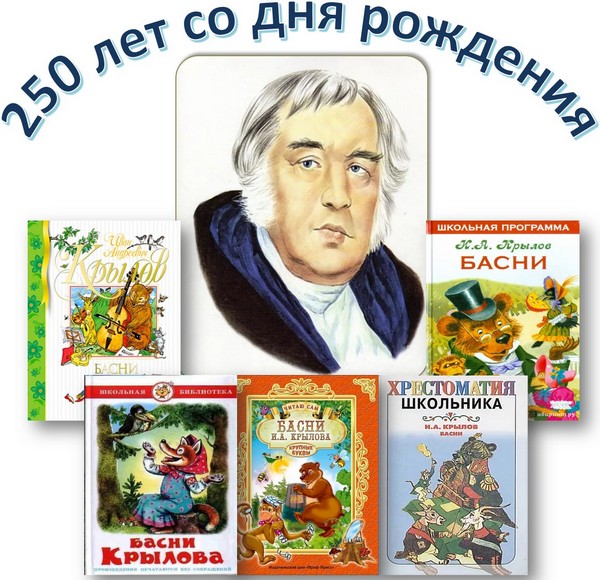 Кто из литературных героев ?1.  28 лет провел на необитаемом острове_______________________________________________2. На шхуне «Эспаньола»  отправился за сокровищами пирата Флинта_______________3. Потерпел кораблекрушение и был взят в плен лилипутами_______________________________4. Вывернул волка наизнанку, застрелил бешеную шубу, вытащил себя из болота за косичку парика,  не пал духом в желудке огромной рыбы, летал на  ядре, побывал на Луне___________________________________5. Попал в сказочную страну, которой правил король Топсед Седьмой, и освободил из башни смерти храброго зеркальщика Гурда_______________________________6. Помчался вдогонку за Белым Кроликом, провалился в очень глубокий колодец и оказался в удивительной стране____________7. Свергнул власть трех толстяков________8. Проучил директора кукольного театра Карабаса Барабаса________________________________9. Играл с полицейскими в салочки, закинул за шкаф воров Карла и Блома, а силача-тяжеловеса Адольфа положил на обе лопатки_________________________________________10. Перевоспитал почтальона Печкина_________________________________________________________ «Кто из литературных героев?» 1.  28 лет провел на необитаемом острове.  2. На шхуне «Эспаньола»  отправился за сокровищами пирата Флинта 3. Потерпел кораблекрушение и был взят в плен лилипутами 4. Вывернул волка наизнанку, застрелил бешеную шубу, вытащил себя из болота за косичку парика,  не пал духом в желудке огромной рыбы, летал на  ядре, побывал на Луне  5. Попал в сказочную страну, которой правил король Топсед Седьмой, и освободил из башни смерти храброго зеркальщика Гурда  6. Помчался вдогонку за Белым Кроликом, провалился в очень глубокий колодец и оказался в удивительной стране.  7. Свергнул власть трех толстяков  8. Проучил директора кукольного театра Карабаса Барабаса  9. Играл с полицейскими в салочки, закинул за шкаф воров Карла и Блома, а силача-тяжеловеса Адольфа положил на обе лопатки 10. Перевоспитал почтальона Печкина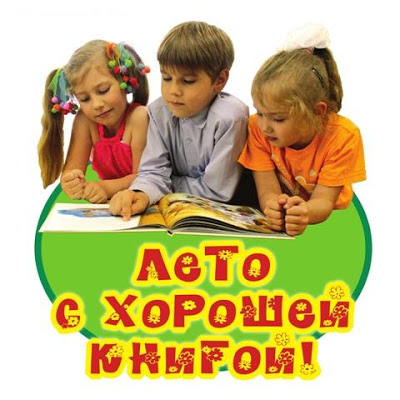 Ответы:Москва. 2. Мудрость. 3. Греция. 4. Дедушка. 5. Аллегория. 6. Хитрость.ФамилияИмяКласс